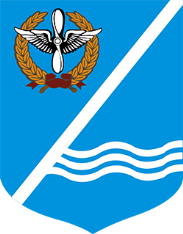 Совет Качинского муниципального округа города СевастополяРЕШЕНИЕ№34/127О направлении в служебную командировку Главы внутригородского муниципального образования города Севастополя Качинский муниципальный округ, исполняющего полномочия председателя Совета, главы местной администрации Герасим Николая МихайловичаЗаслушав и обсудив доклад Главы внутригородского муниципального образования города Севастополя Качинский муниципальный округ, исполняющего полномочия председателя Совета, Главы местной администрации Герасим Н.М. о образовательной программе «Системный подход в управлении регионом», проходящей в г.Москве с 1 по 5 июля 2019г., направленной на всестороннюю подготовку региональных и муниципальных управленческих кадров к реализации национальных проектов, руководствуясь Федеральным законом 03.05.2007 № 25-ФЗ "О муниципальной службе в Российской Федерации", Законом города Севастополя от 05.08.2014 № 53-ЗС «О муниципальной службе в городе Севастополе», Решением Совета Качинского муниципального округа от 09.10.2018 № 23/98 «О внесении изменений в решение Качинского муниципального округа от 16 октября 2015 № 12/81 «Об утверждении Положения о служебных командировках лиц, замещающих муниципальные должности и  должности муниципальной службы органов местного самоуправления   внутригородского муниципального образования города Севастополя Качинский муниципальный округ», Уставом внутригородского муниципального образования города Севастополя Качинского муниципального округа,                     Совет Качинского муниципального округа РЕШИЛ:1. Направить в служебную командировку Главу ВМО Качинский МО, исполняющего полномочия председателя Совета, Главу местной администрации Герасим Николая Михайловича на срок 5 рабочих (служебных) дней в период с 01 по 05 июля 2019 года, исключая время нахождения в пути в город Москва  для  прохождения  образовательной программы «Системный подход в управлении регионом» для повышения управленческого мастерства по формированию благоприятного инвестиционного климата во Внутригородском муниципальном  образовании Качинский муниципальный округ, 2. Произвести возмещение расходов на служебную командировку Главе ВМО Качинский МО, исполняющему полномочия председателя Совета, Главе местной администрации Качинского муниципального округа Герасим Н.М. на основании предоставленных им документов, подтверждающих фактические расходы.3. Главе ВМО Качинский МО, исполняющему полномочия председателя Совета, Главе местной администрации Качинского муниципального округа Герасим Н.М. доложить Совету Качинского муниципального округа об участии в мероприятиях на ближайшей сессии Совета Качинского муниципального округа после прибытия из служебной командировки. 4. На время отсутствия Главы ВМО Качинский МО возложить исполнение обязанностей (на безвозмездной основе) Председателя Совета на  Заместителя председателя Совета Качинского муниципального округа - Рутенко Галину Викторовну.5. На время отсутствия Главы МА Качинского МО возложить исполнение обязанностей Главы  местной администрации на  заместителя Главы МА Качинского МО - руководителя аппарата МА Качинского МО  - Курбатову Юлию Петровну. 6. Настоящее решение вступает в силу со дня принятия.7. Опубликовать настоящее решение на официальном сайте внутригородского муниципального образования города Севастополя Качинский муниципальный округ.8. Контроль за исполнением настоящего решения возложить на Главу ВМО Качинский МО, исполняющего полномочия председателя Совета, Главу местной администрации Качинского муниципального округа – Герасим Н.М.II созыв XXXIV сессия2016 - 2021 гг.27.06.2019 г.пгт КачаГлава ВМО Качинский МО, исполняющий полномочия председателя Совета, Глава местной администрацииН.М. Герасим